Акция «Птицы Кубани»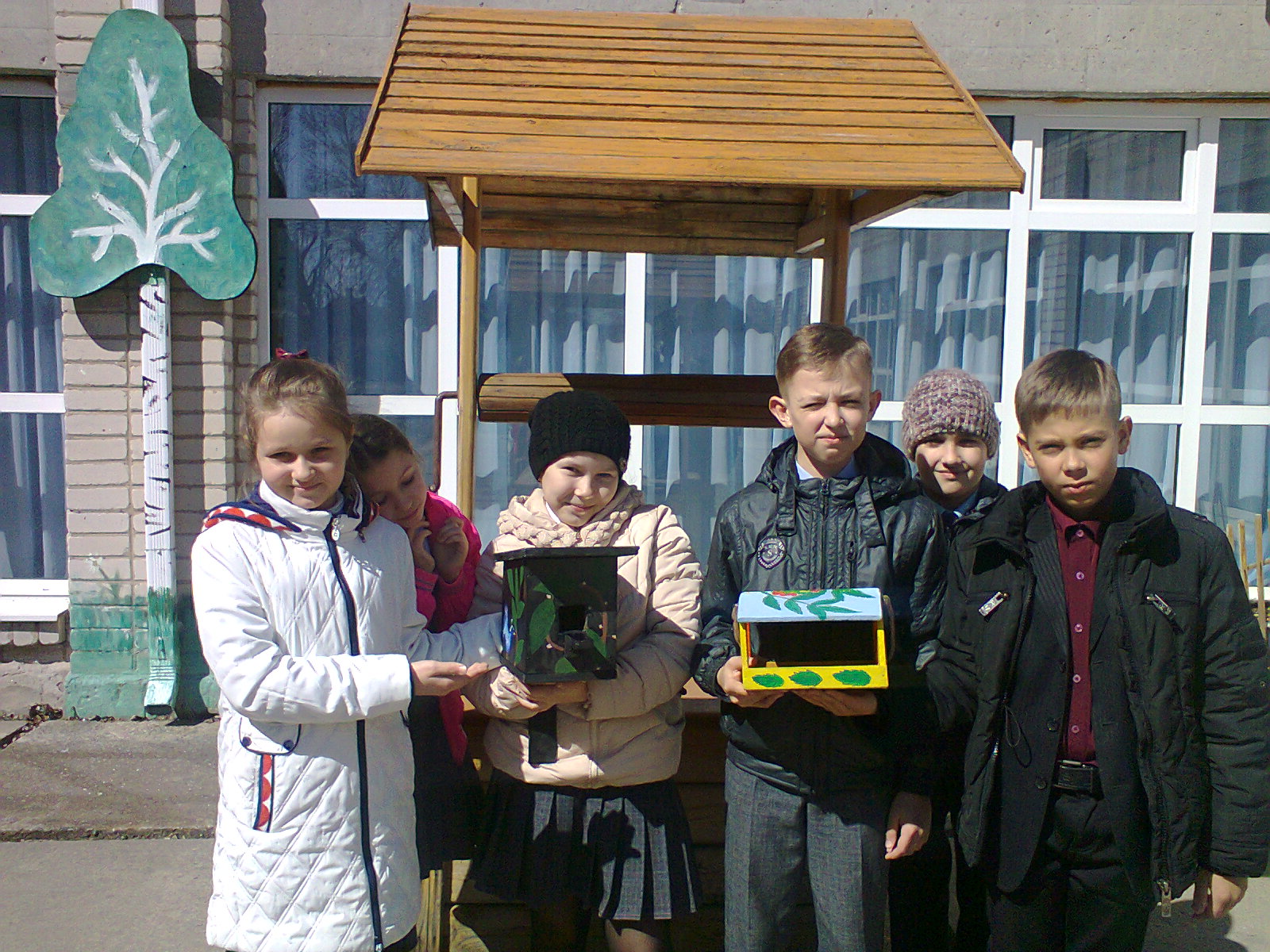 